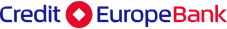 УМОВИ ДЕПОЗИТУ«СТАНДАРНИЙ»1.Цільова аудиторіяФізичні особи2.Мета депозитної програмиЗалучення на обслуговування нових клієнтів-фізичних осіб, збільшення клієнтської та ресурсної бази Банку.3.Вид вкладуСтроковий вклад4.Валюта вкладуГривня, долар США, Євро5.Мінімальна сума вкладу2500 гривень;  300 доларів США;  250 євро6.Строк вкладуВід 7 днів до 732 днів7.Процентна ставка за вкладом, % річних Фіксована на весь строк вкладу, затверджується рішенням КУАП8.Порядок виплати процентів за вкладом По закінченню строку залучення вкладу шляхом перерахування відповідної суми грошових коштів на поточний рахунок відкритий на ім’я вкладника у банку9.Метод нарахування  процентів за вкладомНе рідше одного разу на місяць, методом факт/факт. При розрахунку процентів не враховується день надходження вкладу в Банк та день закінчення строку вкладу10.Можливість капіталізації процентівВідсутня11.Поповнення вкладуНе передбачено12.Можливість  дострокового отримання частини або всієї суми вкладу Не передбачено13.Автоматична пролонгація вкладуНе передбачена14.Повернення вкладуШляхом перерахування на поточний рахунок Вкладника15.Порядок внесення вкладуСписання Банком з поточного рахунку Вкладника16.Умови обслуговування поточного рахунку вкладникаПоточний рахунок вкладника обслуговується згідно Тарифів Банку 